Guerra FriaMeios de expansão de influência das potências2) Principais Conflitos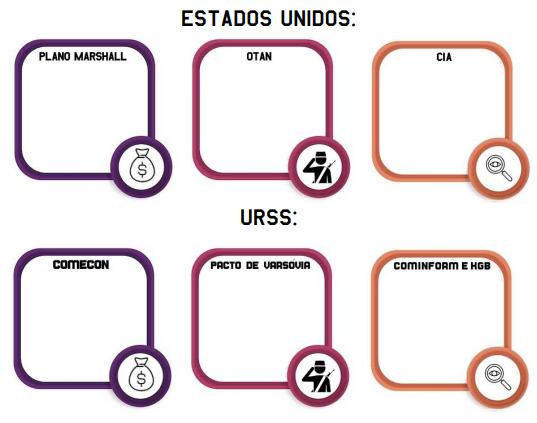 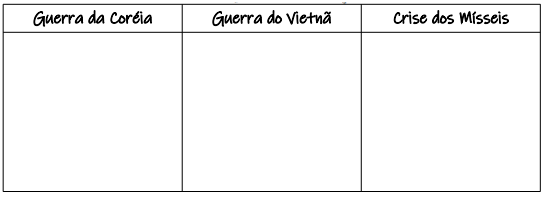 Guerra FriaMeios de expansão de influência das potências2) Principais Conflitos